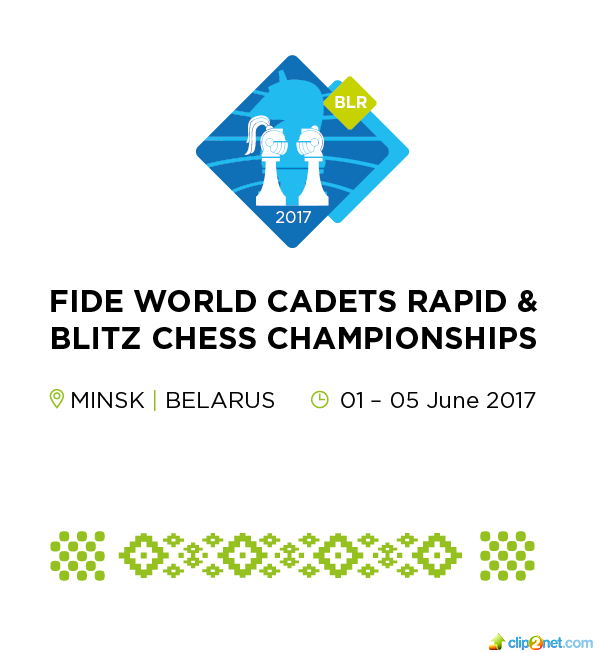                                                Registration FormInstructions:Registration forms must be completed and returned to the Tournament Office, email: infofide@tut.by , no later than 1st  May, 2017.The complete registration form must include surname/s, first name/s, FIDE ID and title, as well as passport number of each player.It must also include full name/s and passport number of accompanying persons.It is also necessary to complete the hotel booking section, as well as flight details (if transfer or hotel booking are needed).BASICENTRYACCOMMODATIONFLIGHTSDate:Name & signature of responding official:Stamp:PS: Please expand the paper document for more space if your delegation is larger.FEDERATION: Contact Person: Email/Tel:Number of persons:Payment via bank (total EUR):Full nameRole (player orAge sectionPassportFIDE IDTitleaccompanying)(players)Full name:Room type (single/double):Check-in and Check-out Dates:Full name:Arrival date &Flight number &Departure date &Departure flighttime:airport of origin:time:number: